
Profil for lærernes faglige læring for inkludering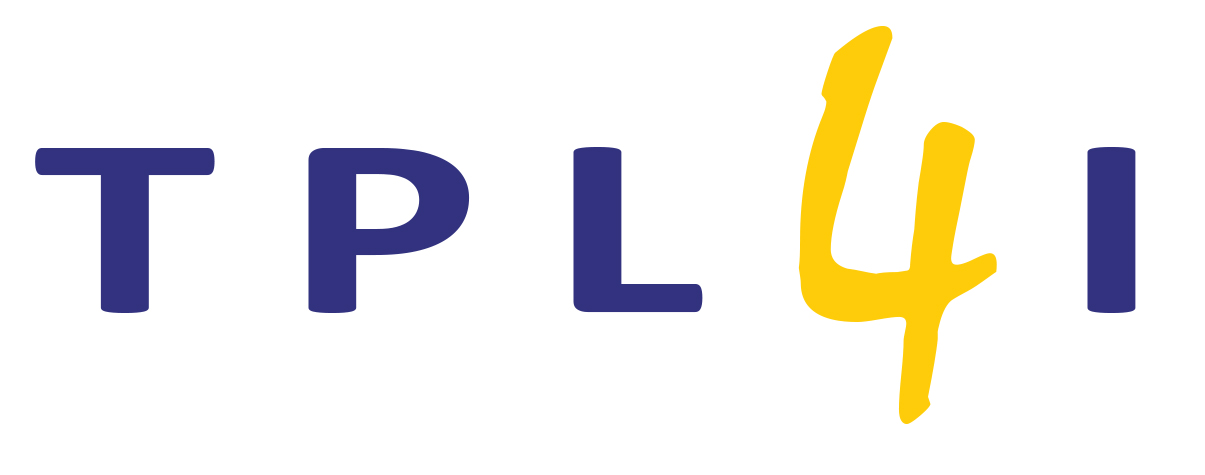 European Agency for Special Needs and Inclusive Education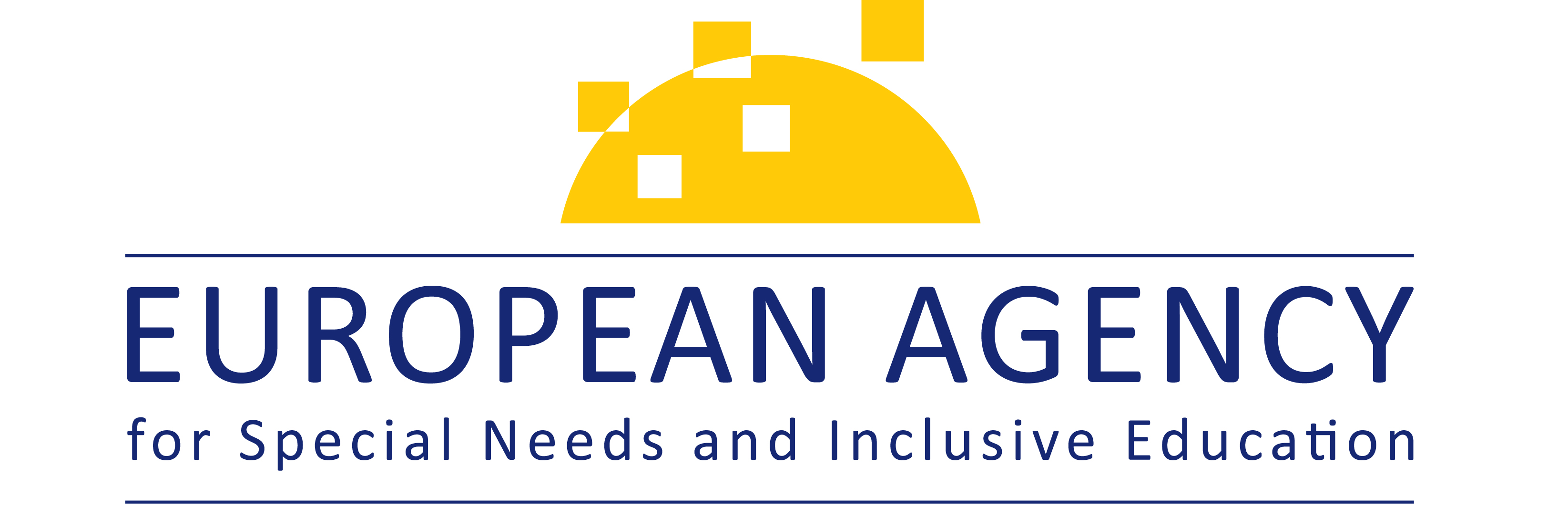 INNHOLDSFORTEGNELSEProfil for lærernes faglige læring for inkludering	3Verdsette mangfoldet blant elever	4Konsepter for inkludering, likeverdighet og kvalitet i utdanningen	4Hvilket syn fagpersoner innen utdanning har på elevenes forskjeller	6Støtte til alle elever	7Promotering av alle elevers akademiske, praktiske, sosiale og emosjonelle læring	7Støtte alle elevers velvære	8Effektive læremetoder og en fleksibel støtteorganisering	9Samarbeid med andre	11Gi elevene en reell stemme	12Samarbeid med foreldre og familie	13Samarbeid med ulike fagpersoner innen utdanning	14Faglig utvikling personlig og i samarbeid	15Lærere og andre fagpersoner innen utdanning som medlemmer av et inkluderende faglig læringsfelleskap	16Faglig læring for inkludering som bygger på grunnleggende lærerutdanning og kompetansen fra andre fagpersoner innen utdanning	17Profil for lærernes faglige læring for inkluderingProfil for lærernes faglige læring for inkludering har som mål å støtte alle fagfolk innen utdanning i å forplikte seg til kvalitet i utdanningen for alle elever.Gjennom hele Profilen refererer begrepene «lærere», «skoleansatte» og «fagpersoner innen utdanning» til teoretisk lærerutdanning og yrkesutøvende lærere, mentorer og støttelærere, lærerutdannere, lærerassistenter og spesialister. Begrepet «Fagpersoner innen utdanning» gjelder både skolebaserte og ikke-skolebaserte ansatte og anses som et omfattende begrep som vurderer alle fagpersoner som likeverdige medlemmer av et profesjonelt læringsfelleskap.Kompetanser er bygget på kjerneverdiene for inkludering og de tilhørende kompetanseområdene som identifiseres for lærere og andre fagpersoner innen utdanning, og forstås som komplekse kombinasjoner av holdninger, kunnskap og ferdigheter. En bestemt holdning eller tro krever en bestemt kunnskap eller et bestemt forståelsesnivå, og så kreves det ferdigheter for å implementere denne kunnskapen i praksis (European Agency, 2012). Ingen er tilstrekkelig på egen hånd. I det følgende omtales holdninger, kunnskap og ferdigheter som:Det at de er oppført innenfor kompetanseområder, antyder ikke en hierarkisk rekkefølge eller at kompetanser er isolert, ettersom de alle henger tett sammen og er avhengige av hverandre.Det bør vies ekstra oppmerksomhet til Profilens fokus på samarbeidsoppgaven knyttet til implementering av inkluderende praksis, hvilken verdi den har for et voksende fagmiljø som er involvert i inkludering, og hvordan dette brukes i arbeidsbasert læring. Det er viktig å merke seg at dette bredere perspektivet ikke påvirker Profilens verdi for lærere, som fortsatt er de første og viktigste utøverne blant alle fagpersonene som er involvert.Som et kompetanserammeverk for inkludering og likeverdighet innen utdanning tilbyr Profil for lærernes faglige læring for inkludering fagpersoner innen utdanning, deriblant TPL-tilbydere, et felles språk, et felles repertoar og en referanse for faglig læring for inkludering for alle skoleansatte.Følgende kjerneverdier, tilknyttede kompetanseområder, foreslått(e) holdninger og tro, kunnskap og forståelse og ferdigheter henvender seg til alle fagpersoner innen utdanning for at de skal engasjere seg i kompetanseutvikling for inkludering.Verdsette mangfoldet blant eleverKonsepter for inkludering, likeverdighet og kvalitet i utdanningenHoldninger og tro som underbygger dette kompetanseområdet, omfatter ...Grunnleggende kunnskap og forståelse som underbygger dette kompetanseområdet, omfatter ...Viktige ferdigheter og evner som skal utvikles innenfor dette kompetanseområdet, omfatter ...Hvilket syn fagpersoner innen utdanning har på elevenes forskjellerHoldninger og tro som underbygger dette kompetanseområdet, omfatter ...Grunnleggende kunnskap og forståelse som underbygger dette kompetanseområdet, omfatter ...Viktige ferdigheter og evner som skal utvikles innenfor dette kompetanseområdet, omfatter ...Støtte til alle eleverPromotering av alle elevers akademiske, praktiske, sosiale og emosjonelle læringHoldninger og tro som underbygger dette kompetanseområdet, omfatter ...Grunnleggende kunnskap og forståelse som underbygger dette kompetanseområdet, omfatter ...Viktige ferdigheter og evner som skal utvikles innenfor dette kompetanseområdet, omfatter ...Støtte alle elevers velværeHoldninger og tro som underbygger dette kompetanseområdet, omfatter ...Grunnleggende kunnskap og forståelse som underbygger dette kompetanseområdet, omfatter ...Viktige ferdigheter og evner som skal utvikles innenfor dette kompetanseområdet, omfatter ...Effektive læremetoder og en fleksibel støtteorganiseringHoldninger og tro som underbygger dette kompetanseområdet, omfatter ...Grunnleggende kunnskap og forståelse som underbygger dette kompetanseområdet, omfatter ...Viktige ferdigheter og evner som skal utvikles innenfor dette kompetanseområdet, omfatter ...Samarbeid med andreGi elevene en reell stemmeHoldninger og tro som underbygger dette kompetanseområdet, omfatter ...Grunnleggende kunnskap og forståelse som underbygger dette kompetanseområdet, omfatter ...Viktige ferdigheter og evner som skal utvikles innenfor dette kompetanseområdet, omfatter ...Samarbeid med foreldre og familieHoldninger og tro som underbygger dette kompetanseområdet, omfatter ...Grunnleggende kunnskap og forståelse som underbygger dette kompetanseområdet, omfatter ...Viktige ferdigheter og evner som skal utvikles innenfor dette kompetanseområdet, omfatter ...Samarbeid med ulike fagpersoner innen utdanningHoldninger og tro som underbygger dette kompetanseområdet, omfatter ...Grunnleggende kunnskap og forståelse som underbygger dette kompetanseområdet, omfatter ...Viktige ferdigheter og evner som skal utvikles innenfor dette kompetanseområdet, omfatter ...Faglig utvikling personlig og i samarbeidLærere og andre fagpersoner innen utdanning som medlemmer av et inkluderende faglig læringsfelleskapHoldninger og tro som underbygger dette kompetanseområdet, omfatter ...Grunnleggende kunnskap og forståelse som underbygger dette kompetanseområdet, omfatter ...Viktige ferdigheter og evner som skal utvikles innenfor dette kompetanseområdet, omfatter ...Faglig læring for inkludering som bygger på grunnleggende lærerutdanning og kompetansen fra andre fagpersoner innen utdanningHoldninger og tro som underbygger dette kompetanseområdet, omfatter ...Grunnleggende kunnskap og forståelse som underbygger dette kompetanseområdet, omfatter ...Viktige ferdigheter og evner som skal utvikles innenfor dette kompetanseområdet, omfatter ...© European Agency for Special Needs and Inclusive Education 2022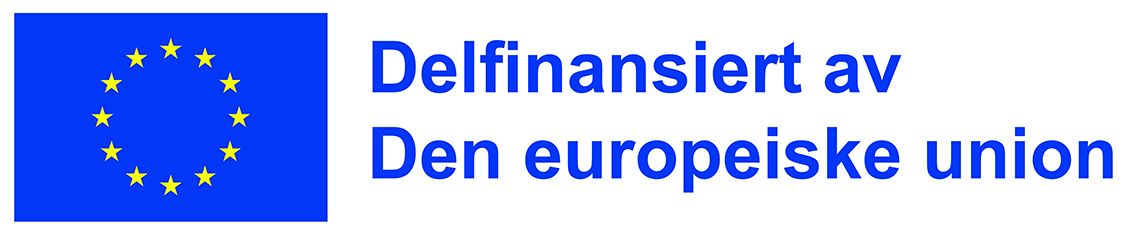 Finansiert av Den europeiske union. Men synspunkter og meninger som uttrykkes, er kun forfatterens egne, og reflekterer ikke nødvendigvis EUs eller Europakommisjonens synspunkter og meninger. Verken EU eller Europakommisjonen kan holdes ansvarlig for dem.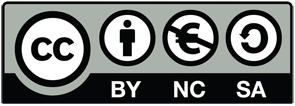 Dette verket er lisensiert under en Creative Commons lisens: Navngivelse-IkkeKommersiell-DelPåSammeVilkår 4.0 Internasjonal. Du står fritt til å dele og tilpasse denne publikasjonen.Denne publikasjonen er en ressurs med åpen kildekode. Dette betyr at du fritt kan åpne, bruke og formidle den når du krediterer European Agency for Special Needs and Inclusive Education. Se Agencys åpen tilgang-policy for mer informasjon: www.european-agency.org/open-access-policy.Dette er en oversettelse av den originale, engelske teksten. Se det originale dokumentet på engelsk ved tvil om informasjonens nøyaktighet presentert i oversettelsen.NO